FFS styrelsemöte den 31 maj 2023Tid: Plats:Närvarande:Kallade:2023-05-31TeamsFredrik Kojonen	FKJonas Svensson	ISCristian Bergdal	CBJoakim Alwerholm	JARobert Sävströin	RSFredrik Kojonen	FKJonas Svensson	ISHanna Jaxby	HJCristian Bergdal	CBJoakim Alwerholm	JARobert Sävströin	RSÖppnade av möteFredrik öppnar mötet.Fastställande av dagordningDagordningen fastställs enligt utskickad agenda.Föregående protokoll 2022-12-08 Föregående protokoll justeratEkonomiStatusFordringarMedlemsavgiftera.		Problem med banken då Nordea inte godkänner  årsmötesprotokoll,  fixas asap. Stefan hjäIper tills Hanna får access till konton. De flesta har betalat medlemsavgift.SkogStatusGrönområdenVägarStatusHastighetPortalenRS har tagit på sig att ta fram hastighetsskyltar som vi kan sätta upp i samfälligheten. Vi behöver söka föreskrift för att sänka hastigheten frin 70 km/h till 40 km/h på tvärgatorna. Huvudvägarna är sänkta till 40km/h tidigare. Farthinder inverterade alltså gropar diskutera s men det är kostsamt och försvårar plogning. Vissa hinder finns dock redan naturligt i vägen.Roland får fortsatt förtroende för plogning vintern 2023/24 på gällande avtal mendet är en öppen fråga som diskuteras.VattenRapport vattengruppenSenaste vattenproverByte av gamla vattenventilerVattenutbyggnada. SpolJocke berättar om vattenförsörjningen och meddelar att han påbörjar jobb medrengöringavpumparoch brunnar. Protokolllägges uppnärdetärklartUppföljning av verksamhetsplan 2022Att fortsätta arbeta för att vattenförsörjning i första hand sker via djupborrade brunnarÖvervakning och kommunikation med JA om vattenförsörjning.Fortsatt kontinuerlig övervakning av vattenförbrukningen med hjälp av vattenmätare för att upptäcka ev. Iäckor. Inventering av samtliga ventiler under 2021.LöpandeService och underhåll på vattenanläggningen, vattenprov minst 2 per år o	LöpandeFortsatt röjning på grönområdenInsats gjord under städdagen 2022 och ska fortsätta 2023Kontrollera vägbelysning med skylift, ev. belysning med timer vid Pulkabacke (LED) o	Insats gjord städdagen 2022, justering av lampor ska ske under 2023.Uppdatera informationstavla, medlemsregister och hemsida o	LöpandeKontinuerlig besiktning och underhåll av vägnätet, vägtrummor o	LöpandeNya skoterleden skall skyltas, Länsstyrelsen inkopplad o	Kommunikation med Länsstyrelsen.Övriga frågor.HemsidanMedlemsregisterHemsidan uppdateras löpande med aktuell info.Medlemsregistret uppdateras löpande.Utredning tillsammans med FFS jurister fortsätter, för att avgöra om/ eller när en ev. ny förrättning skall prövas.Mötet avslutasNästa möte är i 23 september 2023.Vid protokolletJusteras datum 2023-06-01Jonas Svensson	Fredrik Kojonen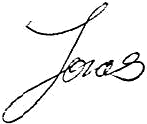 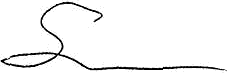 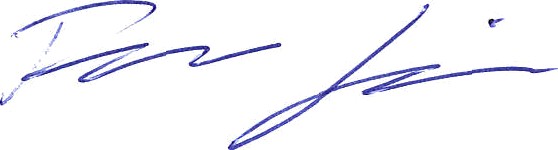 